5 Paragraph Essay Outline Argumentative  Introduction paragraph (ties to your concluding paragraph)Topic sentence that will draw in your reader. This is your overall claim/thesisSubtopic 1 (This will be the topic of 2nd paragraph).Subtopic 2 (This will be the topic of 3rd paragraph).Subtopic 3 (This will be the topic of 4th paragraph).Concluding sentence. Restate your topic sentence using different words  First Body Paragraph CERJ1. Restate what subtopic 1 is. (This is your claim/thesis for this paragraph).2. Smoothly incorporate evidence in this sentence.3. The reasons your evidence is important here.4. Justification for your evidence here. 5. Transition word and restate your topic sentence (claim/reason)    Second Body Paragraph CERJRestate what subtopic 2 is. (This is your claim/thesis for this paragraph).Smoothly incorporate evidence in this sentence.The reasons your evidence is important here.Justification for your evidence here.Transition word and restate your topic sentence (claim/reason)  Third Body Paragraph CERJRestate what subtopic 3 is. (This is your claim/thesis for this paragraph).Smoothly incorporate evidence in this sentence.The reasons your evidence is important here.Justification for your evidence here.Transition word and restate your topic sentence (claim/reason)  Concluding Paragraph (ties to your intro paragraph)Restate the claim (using different words).Restate subtopic one (using different words).Restate subtopic two (using different words).Restate subtopic three (using different words).Restate your concluding statement. 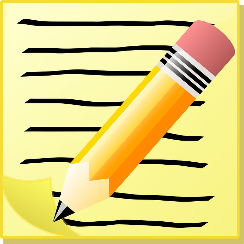 